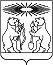 О внесении изменений в постановление администрации Северо-Енисейского района «Об установлении тарифов на услуги, оказываемые МКУ «СЕМИС»В целях уточнения тарифов на услуги, оказываемые муниципальным казенным учреждением «Северо-Енисейская муниципальная информационная служба», руководствуясь статьей 17 Федерального закона от 06.10.2003 №131-ФЗ «Об общих принципах организации местного самоуправления в Российской Федерации», решением «Северо-Енисейского районного Совета депутатов от 22.10.2014 № 945-70 «О порядке принятия решений об установлении цен (тарифов) на услуги (работы) муниципальных предприятий и учреждений Северо-Енисейского района», руководствуясь статьей 34 Устава Северо-Енисейского района, ПОСТАНОВЛЯЮ:1. Внести в постановление администрации Северо-Енисейского района от 30.12.2011 № 683-п «Об установлении тарифов на услуги, оказываемые МКУ «СЕМИС» (в редакции постановлений администрации Северо-Енисейского района от 14.03.2012 № 92-п, от 12.12.2012 № 608-п, от 27.12.2013 № 778-п, от 20.10.2015 № 638-п, от 27.12.2016 № 896-п, от 26.01.2017  № 18-п, от 08.12.2017 № 481-п, от  03.04.2018 № 95-п, от 16.05.2018 № 149-п, от 30.07.2018 № 227-п, от 27.08.2019 № 314-п, от 05.12.2019 № 468-п, от 24.07.2020 № 304-п, от 23.09.2020 № 370-п, от 03.03.2021 № 98-п), от 30.07.2021 № 300-п (далее - постановление) следующее изменение:1) в табличной части приложения № 1 к постановлению, именуемого «Тарифы на услуги, оказываемые муниципальным казенным учреждением «Северо-Енисейская муниципальная информационная служба»:а) в строке 1.4 раздела 1 «Издание газеты» цифры «765,00» заменить цифрами «1 195,00»;б) в строке 1.5 раздела 1 «Издание газеты» цифры «525,00» заменить цифрами «807,00»;2. Постановление подлежит опубликованию в газете «Северо-Енисейский вестник» и размещению на официальном сайте Северо-Енисейского района (www.admse.ru).3. Настоящее постановление вступает в силу со дня официального опубликования в газете «Северо-Енисейский вестник».Временно исполняющий полномочияГлавы Северо-Енисейского района,первый заместитель главы района						А.Н. РябцевАДМИНИСТРАЦИЯ СЕВЕРО-ЕНИСЕЙСКОГО РАЙОНАПОСТАНОВЛЕНИЕАДМИНИСТРАЦИЯ СЕВЕРО-ЕНИСЕЙСКОГО РАЙОНАПОСТАНОВЛЕНИЕ«15» сентября 2021 г.№ 331-пгп Северо-Енисейскийгп Северо-Енисейский